10 февраля 2016 года в читальном зале районной библиотеки состоялся час	 мужества «Нам жить и помнить», посвящённый Сталинградской битве. Героизм защитников Сталинграда запечатлён благодарными потомками в многочисленных памятниках и монументах. Сегодня Волгоград – это город-герой, город символ мужества и героизма русских людей. А каким он был тогда, во время Великой Отечественной? Что значил он для России?  Самым правдивым произведением о войне ветераны называют книгу Юрия Бондарева «Горячий снег». Вниманию присутствующих была предложена беседа о жизни писателя, его знаменитом произведении и викторина по роману «Горячий снег», заданы вопросы на знание исторических событий в ходе Сталинградской битвы, фамилий знаменитых командиров и бойцов. Мероприятие сопровождалось электронной презентацией «И превращался в пепел снег». На мероприятии присутствовали учащиеся аграрно-технологического лицея. Была оформлена книжная выставка «Сталинград – пароль Победы»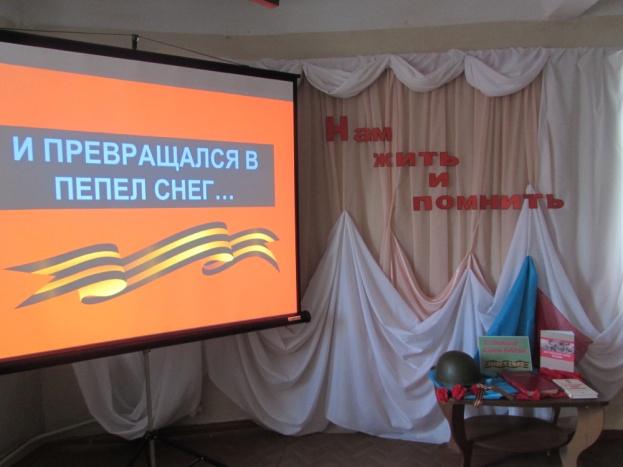 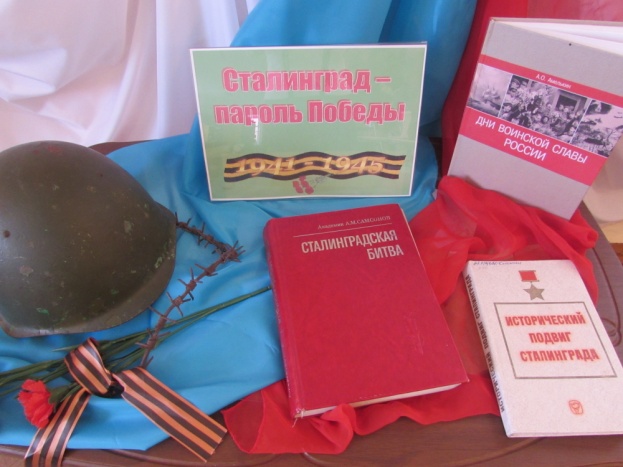 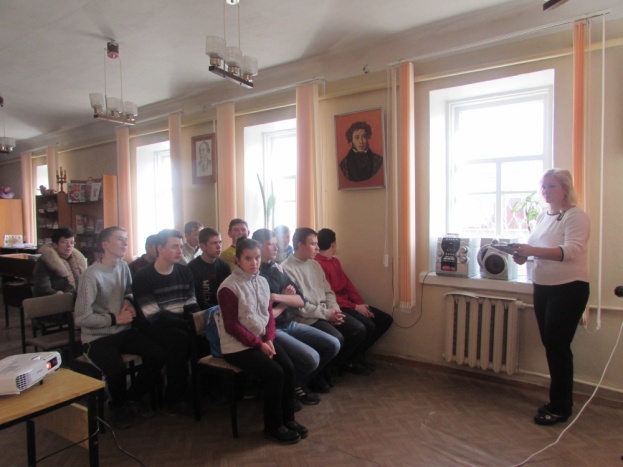 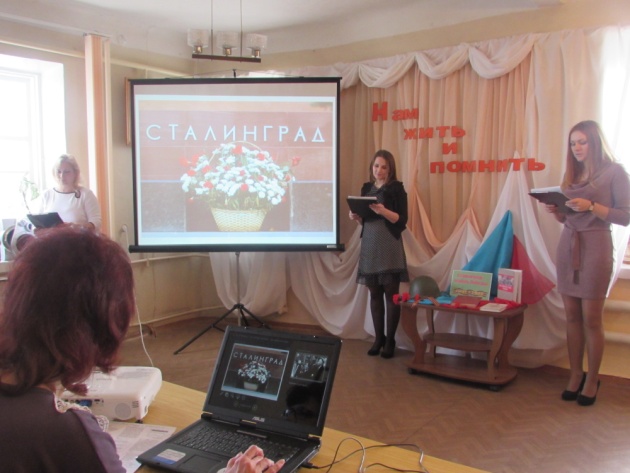 